Задания I раундаXI Вузовской олимпиады школьниковпо географии им. С.И. ШиробоковаВариант на русском языке1. В таблице ниже даны логические цепочки из разных областей географии. В каждой цепочке есть «неправильный» элемент, нарушающий общую последовательность. Найдите «неправильный» элемент в каждой цепочке и замените его на «правильный».По 0,5 балла за каждую правильно заполненную ячейку.Максимум за задание - 10 баллов.2. Дана контурная карта гипотетической страны с регионами. На её основе составьте тематическую карту «Поголовье крупного рогатого скота в разрезе регионов» любым картографическим способом, используя статистические данные в таблице. Не забудьте заполнить поле «Условные знаки».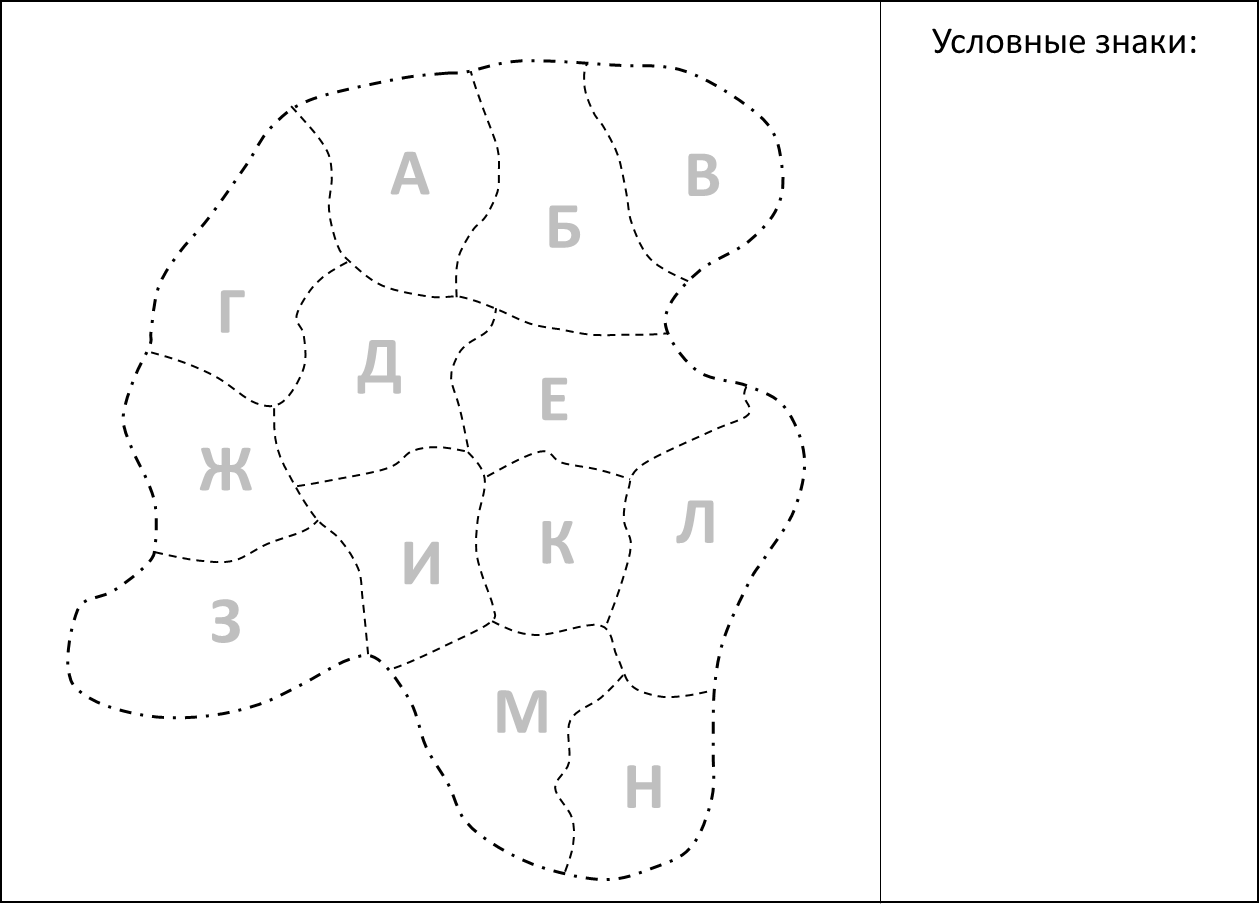 Статистические данные:Максимум за задание - 10 баллов.3. Установите соответствие между точками с указанными координатами и климатограммами (см. на обороте), а также впишите тип климата, им соответствующий. Ответьте на дополнительные вопросы.По 0,5 балла за правильно заполненную ячейку.А)                                                                          Б)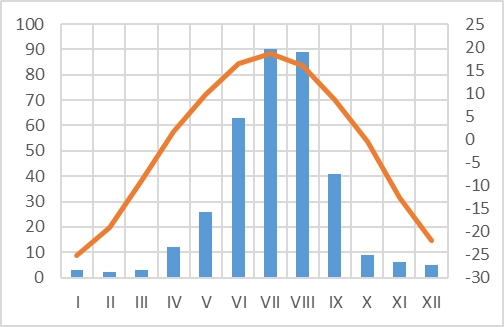 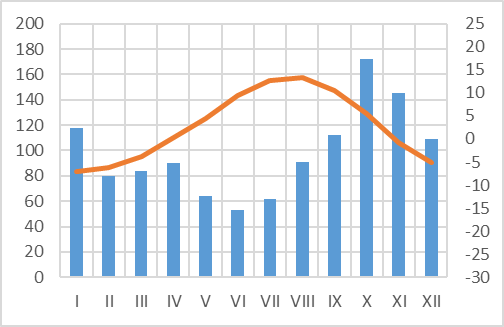 В)                                                                          Г)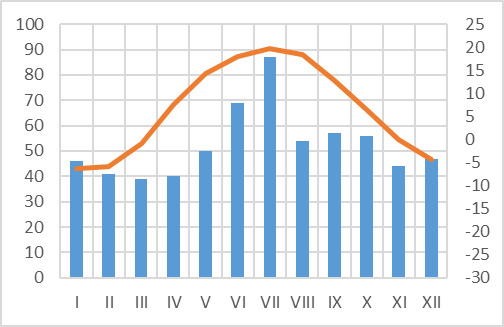 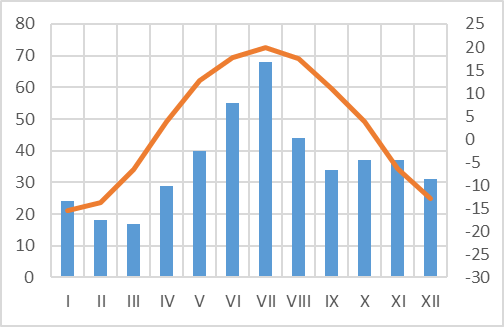 Ответьте на дополнительные вопросы:Кратко сформулируйте причину наблюдаемых изменений температур и количества осадков:___________________________________________________________________________________________________________________________________________________________________________________________________________________________________________________________________________________________________________________________Назовите основной фактор формирования типа климата для климатограммы Б:___________________________________________________________________________________________________________________________________________________________________________________________________________________________________________________________________________________________________________________________По 3 балла за верный ответ.Максимум за задание - 10 баллов.4. В таблице приведены данные Росстата на 2020 год по валовому сбору некоторых сельскохозяйственных культур. Используя таблицу и дополнительную информацию ниже, определите названия культур и регионов. Дополнительная информация:1. У всех регионов административные центры имеют численность населения свыше 900 тыс. человек.2. Административные центры регионов 1,2,4 располагаются в бассейне Атлантического океана; региона 3 – внутреннего стока; региона 5 – Северного Ледовитого океана.3. 4 из 5 регионов – области, 1 – край.4. В регионе 5 расположен крупнейший НПЗ в России. 5. Центр региона 3 основан раньше остальных.6. К техническим сельскохозяйственным культурам относятся культуры под номерами 1,2,4; культуру 3 можно отнести и к продовольственным, и к кормовым, и к техническим культурам; культура 5 может быть отнесена к зерновым и кормовым.Ответы:За каждую правильную ячейку – 1 балл. Максимум за задание - 10 баллов.Задания II раундаXI Вузовской олимпиады школьниковпо географии им. С.И. ШиробоковаВариант на русском языке1. В таблице указаны наборы основных промышленных предприятий некоторых городов России. Каждая цифра соответствует определённому типу предприятий (смотри условные индексы после таблицы). Подберите для каждого набора соответствующий город из списка.По 1 баллу за каждую правильно заполненную ячейку. Максимум за задание - 15 баллов.2. Мини-викторина по географии Удмуртии. По 1 баллу за правильный ответ.Максимум за задание - 15 баллов.3. На учебной карте окружностями отмечены 10 участков, обозначенных буквами от А до К. Ответьте на вопросы в таблице. Ответ напишите буквой, соответствующей выбранному участку.По 1 баллу за правильный ответ.Максимум за задание - 10 баллов.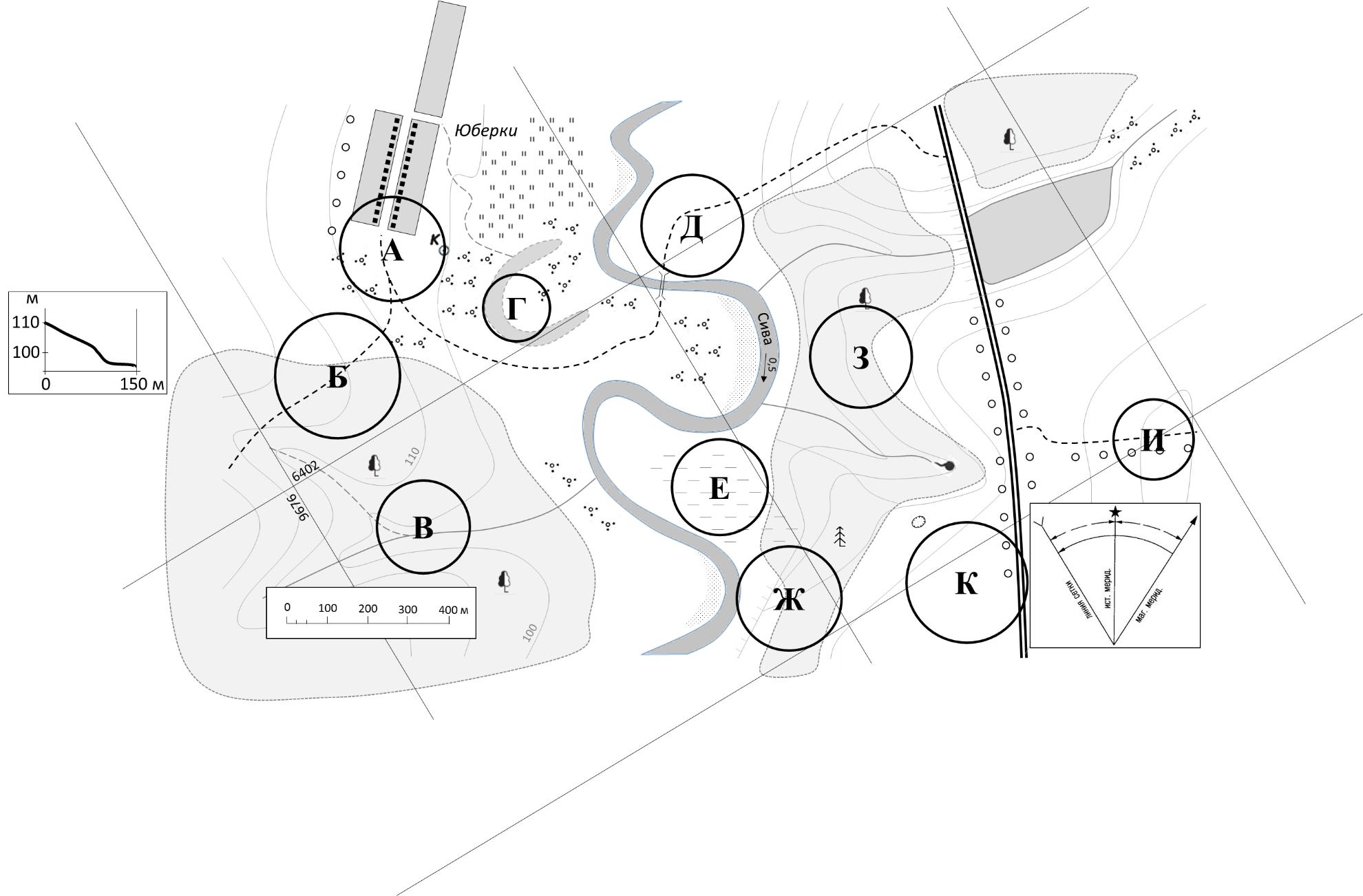 ФИО участникаКласс   8  9  10  11                     Обведите Ваш класс№Последовательность«Неправильный» элемент«Правильная» замена1Азовское море → Керченский пролив → Чёрное море → пролив Босфор → Эгейское мореЭгейское мореМраморное море2Подзолистые → дерново-подзолистые → бурые лесные → чернозёмы → каштановыебурые лесныесерые лесные3Ордовикский → Триасовый → Девонский → Каменноугольный → ПермскийТриасовыйСилурийский4Россия → Канада → Китай → Индия → Бразилия → АвстралияИндия*США*5Торф → бурый уголь → графит → антрацитграфиткаменный уголь6Казань → Ульяновск → Самара → Пенза → Волгоград → АстраханьПенза**Саратов**7Ува → Вала → Чепца → Вятка → КамаЧепцаКильмезь8Добыча бокситов → производство глинозёма → выплавка меди → производство прокатавыплавка медивыплавка алюминия9Санкт-Петербург → Петергоф → Ленинград → Санкт-ПетербургПетергоф***Петроград***10Шельф → материковый склон → материковое подножье → ложе океана → глубоководный жёлобглубоководный жёлобсрединно-океанический хребетРегионПоголовье КРСРегионПоголовье КРСРегионПоголовье КРСА18000Е62056Л49266Б21954Ж33249М45271В22671З39581Н48607Г34550И58963Д56513К63000КоординатыКлиматограммаТип климата1.52º57' с. ш.,36º04’ в. д.ВУмеренно-континентальный2.53º21’ с. ш.,83º47' в. д.ГКонтинентальный3.52º02’ с. ш.,113º30’ в. д.АРезко континентальный4.53º01' с. ш.,158º39’ в. д.БМорскойМесто в РФ1 место2 место3 место4 место5 местоКультура 1Регион 1Курская областьРегион 2Липецкая областьТамбовская областьКультура 2Саратовская областьРегион 4Волгоградская областьРегион 2Регион 1Культура 3Республика ТатарстанБрянская областьРегион 3Регион 2Республика БашкортостанКультура 4Регион 5Тверская областьАлтайский крайРегион 3Брянская областьКультура 5Регион 1Регион 2Курская областьКабардино-БалкарияБелгородская областьКультура 1Сахарная свёклаРегион 1Краснодарский крайКультура 2ПодсолнечникРегион 2Воронежская областьКультура 3КартофельРегион 3Нижегородская областьКультура 4Лён (лён-долгунец)Регион 4Ростовская областьКультура 5КукурузаРегион 5Омская областьФИО участникаКласс   8  9  10  11                     Обведите Ваш классНабор основных предприятий городаГородНабор основных предприятий городаГород2+8Соликамск1+6Комсомольск-на-Амуре5+6Иркутск6+7Ульяновск3+4Новокузнецк1+4+5+9Волгоград5+7Набережные Челны3+9Липецк1+5Пермь8+10Березники2+4+5Братск3+9+10Челябинск7+8Тольятти1+10Орск7+9Санкт-ПетербургУсловные индексы типов предприятий: 1 – НПЗ; 2 – ЦБК; 3 – металлургический комбинат полного цикла;4 – алюминиевый завод; 5 – ГЭС; 6 – завод по производству самолётов;                               7 – автозавод; 8 – завод по производству минеральных удобрений; 9 – тракторный завод (действующий или       существовавший на начало XXI века); 10 – завод по производству цветных металлов       (кроме алюминия).     Список городов: Березники, Братск, Волгоград, Иркутск, Комсомольск-на-Амуре, Липецк, Набережные Челны, Новокузнецк,Орск, Пермь, Санкт-Петербург,Соликамск,Тольятти, Ульяновск, Челябинск.№ВопросОтвет1Назовите самую распространённую на территории республики лесообразующую породу из: а) лиственных; б) хвойных а) берёза1Назовите самую распространённую на территории республики лесообразующую породу из: а) лиственных; б) хвойных б) ель.2В каком из городов Удмуртии 22 июня продолжительность дня наибольшая? в Глазове3Месторождения какого из полезных ископаемых стали основой для развития стекольной промышленности Удмуртии?кварцевые пески4Назовите единственное добываемое в промышленных масштабах топливное полезное ископаемое Удмуртиинефть5Географическая широта крайней северной точки Удмуртии – 58,5° с.ш., а южной – 55,9° с.ш. Вычислите протяжённость территории республики с севера на юг.288,9 км. Принимать ответ от 288,0 до 289,46По производству какого из основных видов сельскохозяйственной продукции Удмуртия входит в число 10 ведущих регионов России? На 2020 г. республика заняла 8 место по валовому объёму производствамолоко7Крупнейшие предприятия этой отрасли промышленности Удмуртии располагаются в городах Ижевск и Глазов, а также в селе Шаркан. 
В целом для отрасли характерен значительный спад производства в течение последних десятилетий. Назовите отрасль.Лёгкая. Можно принимать «швейная», «трикотажная»8Перечислите крупные водохранилища, по которым проходит граница Удмуртской Республики.Нижнекамское, Воткинское9Перечислите города Удмуртии, не являющиеся районными центрами.Ижевск, Сарапул10Назовите известного писателя, публициста и общественного деятеля, в честь которого названо село в одном из юго-западных районов Удмуртии.В.Г. Короленко11Бо́льшая часть железнодорожной сети Удмуртии относится к Горьковской железной дороге. В какой части территории республики (с, юз, св и т.д.) небольшие фрагменты относятся к: а) Куйбышевской; б) Свердловской железным дорогама) юг – Алнашский район11Бо́льшая часть железнодорожной сети Удмуртии относится к Горьковской железной дороге. В какой части территории республики (с, юз, св и т.д.) небольшие фрагменты относятся к: а) Куйбышевской; б) Свердловской железным дорогамб) северо-восток – Кезский район12Перечислите три языковые семьи, в которые входят народы, занимающие первые три места по численности в населении Удмуртии.Индоевропейская; Уральско-Юкагирская; Алтайская13В 2010-2013 гг. произошло резкое снижение доли городского населения в общей численности населения Удмуртии. С чем это было связано?с переводом ПГТ в разряд сельских поселений14Назовите океан, играющий наибольшую роль в формировании климата Удмуртии.Атлантический15Месторождения песков, глин, песчано-гравийных смесей и т.д. служат основой для развития определённой отрасли промышленности. Назовите её.промышленность строительных материалов. Можно принимать «строительство»№ВопросВопросВопросОтвет (буква)1Какой участок пересекут туристы, если будут двигаться по грунтовой дороге от озера-старицы к пруду?Какой участок пересекут туристы, если будут двигаться по грунтовой дороге от озера-старицы к пруду?Какой участок пересекут туристы, если будут двигаться по грунтовой дороге от озера-старицы к пруду?Д2На какой из участков придут туристы, если пройдут 800 м. по азимуту 193°, взятому по компасу, от центральной части плотины пруда?На какой из участков придут туристы, если пройдут 800 м. по азимуту 193°, взятому по компасу, от центральной части плотины пруда?На какой из участков придут туристы, если пройдут 800 м. по азимуту 193°, взятому по компасу, от центральной части плотины пруда?Е3Центр какого из участков расположен на расстоянии 6401,00 км от экватора?Центр какого из участков расположен на расстоянии 6401,00 км от экватора?Центр какого из участков расположен на расстоянии 6401,00 км от экватора?И4Какому из участков соответствует профиль рельефа, изображенный на рисунке, если он построен от самой высокой до самой низкой абсолютной отметки в пределах участка?Какому из участков соответствует профиль рельефа, изображенный на рисунке, если он построен от самой высокой до самой низкой абсолютной отметки в пределах участка?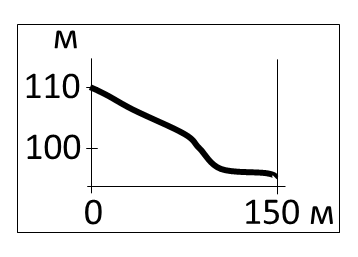 В5Какому из участков характерен уклон поверхности равный 10%, между самой высокой и самой низкой абсолютной отметками в пределах участка?Какому из участков характерен уклон поверхности равный 10%, между самой высокой и самой низкой абсолютной отметками в пределах участка?Какому из участков характерен уклон поверхности равный 10%, между самой высокой и самой низкой абсолютной отметками в пределах участка?В6Площадь какого из участков равна 31415 м2 ?Площадь какого из участков равна 31415 м2 ?Площадь какого из участков равна 31415 м2 ?И7На каком из участков возможна добыча пойменного сапропеля?На каком из участков возможна добыча пойменного сапропеля?На каком из участков возможна добыча пойменного сапропеля?Г или Е8На каком из участков имеется большая вероятность встречи с обыкновенным клестом?На каком из участков имеется большая вероятность встречи с обыкновенным клестом?На каком из участков имеется большая вероятность встречи с обыкновенным клестом?Ж9Территория какого участка наиболее подходит для индивидуального жилищного строительства?Территория какого участка наиболее подходит для индивидуального жилищного строительства?Территория какого участка наиболее подходит для индивидуального жилищного строительства?А10Для какого из участков характерно описанное геологическое строение?0-0,15 – ПРС0,15-0,55 – d Q4, суглинок0.55-0,65 – aQ3, супесь0.65-0,75 – aQ3, погребенная почва0.75-1,15 – aQ3, суглинок1,15-1.50 – aQ3, супесь0-0,15 – ПРС0,15-0,55 – d Q4, суглинок0.55-0,65 – aQ3, супесь0.65-0,75 – aQ3, погребенная почва0.75-1,15 – aQ3, суглинок1,15-1.50 – aQ3, супесьA